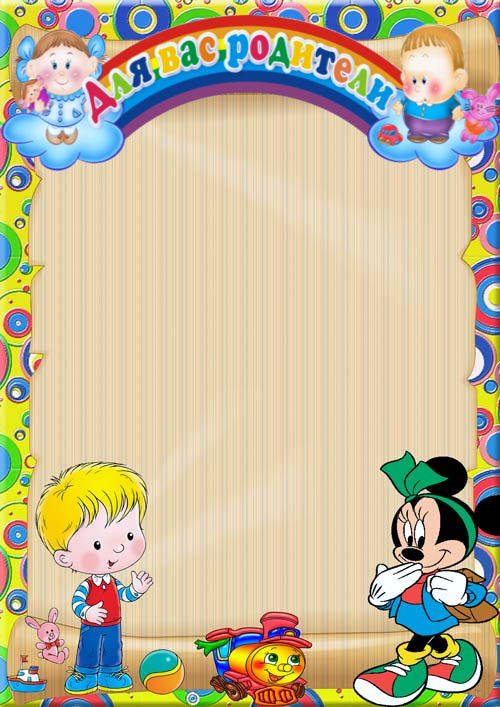 Правилавнутреннего распорядкаПриводить ребенка в детский сад Вы обязаны до 8.00.Если Вы привели ребенка после начала какого – либо режимного момента, пожалуйста, разденьте его и подождите вместе с ним в приёмной до ближайшего перерыва.Педагоги готовы побеседовать с Вами о вашем ребенке утрои с 7.30 до 8.00 и вечером после 17.00. в другае время педагог обязан работать с группой детей и отвлекать его нельзя.К педагогам группы независимо от их возраста обращаться на Вы, имени и отчеству.Спорные и конфликтные ситуации нужно разрешать в отсутствии детей.Если Вы не смогли решить какой – либо вопрос с педагогами группы. Обратитесь к старшему воспитателю или заведующей.Помните, что в детском саду Вы можете обратиться за консультацией и индивидуальной помощью по всем интересующим вопросам относительно воспитания ребенка.Просим Вас проследить, чтобы в карманах ребенка не было острых, режищих и колющих предметов.Просим, не давать ребенку в детсий сад сотовые телефоны и жевательную резинку.В группе не разрешается детям бить и обижать дрег друга, брать без разрешения личные вещи, в том числе и принесённые из дома игрушки других детей, портить и ломать результаты труда других детей. Детям не разрешается давать «сдачи», так же, как и «нападать» друг на друга. Это требование продиктовано соображениембезопасности каждого ребенка.За игрушками, принесенными из дома, ребенок должен следить сам. Воспитатель за эти игрушки не несет ответственности.